 DONATION REQUEST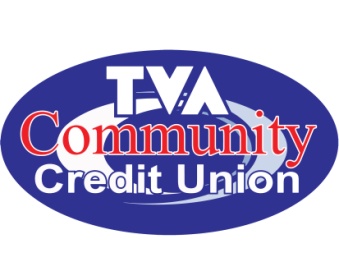 Date : ______________________________________Amount Requested:  $_________________________         Purpose of Donation:_______________________________________________Name of Group or Organization:_____________________________________________________Street Address:___________________________________________________________________City:____________________________________________________________________________State:___________________________________________________________________________Zip Code:________________________________________________________________________Phone:__________________________________________________________________________Email Address:____________________________________________________________________Person Making the Request:_________________________________________________________Are you a current member of TVA Community Credit Union?	Y  /  NSignature:  ________________________________________________________	 Please return form to:	Alyssa Ashley			Marketing Director			TVA Community Credit Union			1405 South Wilson Dam Road			Muscle Shoals, AL  35661